.Traduit et préparé par  Irène COUSIN,  Professeur de Danse  -  10 / 2018Chorégraphies en français, site : http://www.speedirene.comIntroduction  :  16  tempsKICK & KICK & MAMBO SIDE ROCK STEP TOGETHER, FORWARD ROCK, SIDE ROCK, COASTER 1⁄4 TURNSTEP TOGETHER, & FORWARD ROCK, & BACK ROCK, & 1⁄4 SIDE ROCK & SIDE ROCK RECOVERRESTARTS : ici, sur le 3ème et le 6ème murs, après 16 temps , et reprendre la Danse au débutRUMBA BOX 1⁄4 TURN TWICESIDE TOUCH SIDE KICK, BEHIND SIDE CROSS, SIDE TOUCH SIDE KICK, BEHIND 1⁄4 TURN, STEPBaby Tonight (fr)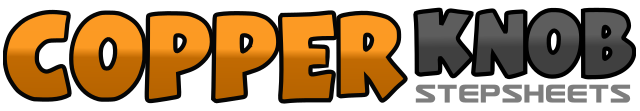 .......Count:32Wall:4Level:Novice.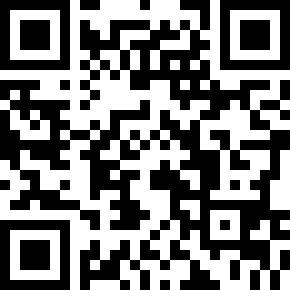 Choreographer:Tina Argyle (UK) - Août 2018Tina Argyle (UK) - Août 2018Tina Argyle (UK) - Août 2018Tina Argyle (UK) - Août 2018Tina Argyle (UK) - Août 2018.Music:I'll be your Baby tonight - UB40 & Robert PALMER - BPM 86I'll be your Baby tonight - UB40 & Robert PALMER - BPM 86I'll be your Baby tonight - UB40 & Robert PALMER - BPM 86I'll be your Baby tonight - UB40 & Robert PALMER - BPM 86I'll be your Baby tonight - UB40 & Robert PALMER - BPM 86........1KICK  PD  avant&2SWITCH  :  pas  PD  à  côté  du  PG  -  KICK  PG  avant&SWITCH  :  pas  PG  à  côté  du  PD3&4ROCK  MAMBO  D  latéral  :  ROCK STEP  latéral  D  côté  D , revenir  sur  PG  côté  G - pas  PD  à  côté  du  PG5&ROCK  STEP  syncopé  G  avant ,  revenir  sur  PD  arrière6&ROCK  STEP  latéral  syncopé  G  côté  G ,  revenir  sur  PD  côté  D7&8COASTER  STEP  G  :  1/4 de tour G . . .  reculer  BALL  PG - reculer  BALL  PD  à  côté  du  PG - pas PG avant - 9 : 00 -&1.2SWITCH  :  pas  PD  à  côté  du  PG  -  ROCK  STEP  G  avant ,  revenir  sur  PD  arrière&3.4SWITCH  :  pas  PG  à  côté  du  PD  -  ROCK  STEP  D  arrière ,  revenir  sur  PG  avant&5.61/4 de tour D . . .  SWITCH  :  pas  PD  à  côté  du  PG - ROCK  STEP  latéral G côté G ,  revenir  sur PD  côté D - 12 : 00 -&7.8SWITCH  :  pas  PG  à  côté  du  PD  -  ROCK  STEP  latéral  D  côté  D ,  revenir  sur  PG  côté  G1&2BOX  STEP  arrière  D   :  pas  PD  côté  D  -  pas  PG  à  côté  du  PD  -  pas  PD  arrière3&4pas  PG  côté  G  -  pas  PD  à  côté  du  PG  -  1/4  de  tour  G . . . .  pas  PG  avant - 9 : 00 -5&6BOX  STEP  arrière  D   :  pas  PD  côté  D  -  pas  PG  à  côté  du  PD  -  pas  PD  arrière7&8pas  PG  côté  G  -  pas  PD  à  côté  du  PG  -  1/4  de  tour  G . . . .  pas  PG  avant - 6 : 00 -1&pas  PD  côté  D  -  TAP  PG  à  côté  du  PD2&pas  PG  côté  G  -  KICK  PD  sur  diagonale  avant  D  3&4BEHIND-SIDE-CROSS  D  :  CROSS  PD  derrière  PG  -  pas  PG  côté  G  -  CROSS  PD  devant  PG5&pas  PG  côté  G  -  TAP  PD  à  côté  du  PG6&pas  PD  côté  D  -  KICK  PG  sur  diagonale  avant  G  7&8BEHIND-1/4 TURN-STEP :  CROSS  PG  derrière  PD - 1/4 de tour D . . .  pas  PD  avant - pas  PG  avant  - 9 : 00 -